Year 3 Spelling List – Autumn 2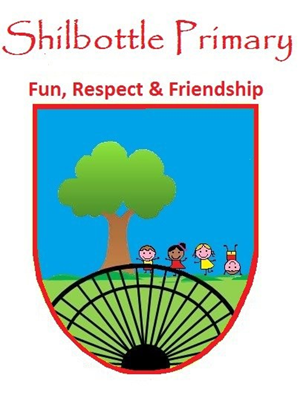 Spelling lists for this term are given below. Each week children will have 6 spellings following a spelling rule and 4 spellings from the expected to know lower KS2 words. Children will be tested on these spellings on a Friday in class.Spelling Homework: To be completed in Homework book. Children are to write out the words in a list and then write a sentence using each word (10 sentences in total).Week 1Test date 5/11/21Week 2Test date 12/11/21Week 2Test date 12/11/21Week 3Test date 19/11/21Week 4Test date 26/11/21Week 5Test date 3/12/21Spelling ruleWords ending in -turenaturecreaturefuturepicturedepartureadventureLower KS2 spellingscontinuedecidedescribedifferentSpelling ruleHomophoneswhere   wearno   knowwrite   rightmeat   meetbear   barebreak   brakeLower KS2 spellingsdifficultdisappearearlyEarthSpelling ruleHomophoneswhere   wearno   knowwrite   rightmeat   meetbear   barebreak   brakeLower KS2 spellingsdifficultdisappearearlyEarthSpelling ruleAdding –ation to verbs to form nounsinformationplantationsensationtemptationpreparationexplanationLower KS2 spellingseighteighthenoughexerciseSpelling ruleWords with the ‘c’ sound spelt ‘ch’characterchemiststomachorchestraacheschemeLower KS2 spellingsexperienceexperimentextremefamousSpelling ruleWords with the ‘sh’ sound spelt ‘ch’parachutechaletmachinechefcharadebrochureLower KS2 spellingsfavouriteFebruaryforwardfruitWeek 6Test date 10/12/21Week 6Test date 10/12/21Week 7Test Date 17/12/21Week 7Test Date 17/12/21Helping your child to practice can be done by testing them throughout the week or by using a range of activities such as pyramid spellings, rainbow writing, forwards and backwards writing.A set of cards using these activities will be sent home at the start of the year.Helping your child to practice can be done by testing them throughout the week or by using a range of activities such as pyramid spellings, rainbow writing, forwards and backwards writing.A set of cards using these activities will be sent home at the start of the year.Spelling ruleThe short ‘i’ sound spelt ‘y’mysterycygnetEgyptcymbalspyramidsyllableLower KS2 spellingsgrammargroupguardguideSpelling ruleThe short ‘i’ sound spelt ‘y’mysterycygnetEgyptcymbalspyramidsyllableLower KS2 spellingsgrammargroupguardguideSpelling ruleWords from the termwherestomachinformationmachinepyramidacheLower KS2 spellingsexercisefavouritegroupdifficultSpelling ruleWords from the termwherestomachinformationmachinepyramidacheLower KS2 spellingsexercisefavouritegroupdifficultHelping your child to practice can be done by testing them throughout the week or by using a range of activities such as pyramid spellings, rainbow writing, forwards and backwards writing.A set of cards using these activities will be sent home at the start of the year.Helping your child to practice can be done by testing them throughout the week or by using a range of activities such as pyramid spellings, rainbow writing, forwards and backwards writing.A set of cards using these activities will be sent home at the start of the year.